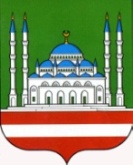 ДЕПАРТАМЕНТ КУЛЬТУРЫ МЭРИИ ГОРОДА ГРОЗНОГО   МУНИЦИПАЛЬНОЕ БЮДЖЕТНОЕ        УЧРЕЖДЕНИЕ «КУЛЬТУРНО-                          РАЗВЛЕКАТЕЛЬНЫЙ ЦЕНТР»                        г. ГРОЗНОГО      А.А. Кадырова пр., 39, г. Грозный, Чеченская Республика, 364021Тел.: (8712) 22-63-04http://krc-grozny.ru, e-mail: KRZ-777@mail.ruОКПО 66587389, ОГРН 1102031004415ИНН/КПП 2014004023/201401001   ______________№_______________   На №_________ от_______________СОЬЛЖА Г1АЛИН МЭРИНКУЛЬТУРИН ДЕПАРТАМЕНТСИНКЪЕРАМАН КУЛЬТУРНИЦЕНТР» СОЬЛЖА -Г1АЛИНМУНИЦИПАЛЬНИ БЮДЖЕТАН УЧРЕЖДЕНИСольжа-Г1ала, А.А.  Кадыровн ц1арах пр.,39,Нохчийн Республика, 364021Тел.: (8712) 22-63-04 http://krc-grozny.ru, e-mail: KRZ-777@mail.ruОКПО 66587389, ОГРН 1102031004415ИНН/КПП 2014002562/201401001                                                                                 Начальнику Департамента                                                                                 Культуры Мэрии г. Грозногоdepkult@gmail.com Амаевой М. С-М.Отчето работе МБУ «Культурно-развлекательный центр» г. Грозногоза май 2019 г.Мероприятия по духовно-нравственному воспитанию и развитию подрастающего поколения1 мая в 10-00 на площади перед Аллеей Славы работники МБУ «Культурно-развлекательный центр» г. Грозного приняли участие в организации и проведении праздничного митинга, посвящённого Дню международной солидарности трудящихся. Мероприятие собрало чиновников регионального уровня, а также представителей общественных организаций. Среди них первый заместитель мэра г. Грозного Иса Хаджимурадов, заместитель мэра г. Грозного Хоза Бурсагов, руководитель Регионального исполнительного комитета Чеченского регионального отделения партии «Единая Россия» Адлан Динаев, председатель Федерации профсоюзов ЧР Хусайн Солтагереев и другие официальные лица. После официальной части для всех собравшихся прозвучала концертная программа в исполнении артистов Департамента культуры Мэрии г. Грозного. Участники – 15 чел., зрителей-300 чел.15 мая в 14-00 на базе Гимназии №3 состоялась выставка работ семейного творчества «Все начинается с семьи». Свои работы представили семьи учащихся клубного формирования «Умелые ручки». Творческие, талантливые семьи порадовали своим мастерством всех пришедших. Участники – 15 чел., зрителей-50 чел.23 мая в Гимназии №3 с учащимися краеведческого кружка МБУ «Культурно-развлекательный центр» состоялся профориентационный час: «Что такое престиж профессии?». Участники – 1 чел., зрителей-50 чел.24 мая в 15-00 работники МБУ «Культурно-развлекательный центр» г. Грозного приняли участие в праздничном концерте, приуроченном Дню библиотекаря, которое состоялось ДК Оргтехника. Участники – 7 чел., зрителей-100 чел.По духовно-нравственному воспитанию и развитию подрастающего поколения проведено мероприятий - 4, в них приняло участие –500человек, задействовано работников – 38чел.Мероприятия по гражданско-патриотическому воспитанию подрастающего поколения7 мая в 15-00 работники МБУ «Культурно-развлекательный центр» провели плановую благотворительную акцию «Ветеран живет рядом». Руководитель кружка «Актёрское мастерство» Д.В. Шахбазова, во главе с директором М.М.Хусаиновым посетили Астамирову Баху, ветерана тыла и ветерана труда. Помимо сладких подарков, Баху Астамирову порадовали и стихотворной композицией в исполнении одной из самых задорных учениц клубного формирования МБУ «КРЦ» Маты Басаевой. Акция переросла в очень занимательную беседу, Баху Астамирова поделилась с гостями интересными фрагментами из своей жизненной истории. А в завершении поблагодарила за внимание и визит. Участники – 10 чел., зрителей-20 чел.8 мая в 15-00 работники МБУ «Культурно-развлекательного центра» г. Грозного приняли участие в праздничном концерте, посвящённом Дню победы в ВОВ. Знаменательную дату отметили в ДК «Оргтехника». В концертной программе прозвучали песни военных лет в исполнении артистов Департамента культуры столицы, а также стихотворения в исполнении юных читателей «ЦБС» г. Грозного. Участники – 15 чел., зрителей-150 чел.По гражданско-патриотическому воспитанию подрастающего поколения проведено мероприятий - 2, в них приняло участие –170человек, задействовано работников -25 чел. Мероприятия по формированию здорового образа жизни22 мая в 14-00 в Гимназии №3 с учащимися историко-краеведческого кружка МБУ «Культурно-развлекательный центр» состоялся классный час на тему: «Профилактика инфекционных заболеваний». Цель: знакомство учащихся с видами инфекционных заболеваний и способами профилактики. Участники – 1 чел., зрителей-20 чел.30 мая в 15-00 среди учащихся театрального кружка МБУ «Культурно-развлекательный центр» состоялся конкурс рисунков на тему: «Нет табачному дыму». Участники – 1 чел., зрителей-20 чел.По формированию здорового образа жизни проведено мероприятий -2, в них приняло участие –40человек, задействовано работников –2чел. Мероприятия по профилактике правонарушений24 мая в 11-00 в Гимназии №3 состоялась беседа с привлечением родителей «Подросток и родители». Цель беседы: формирование эффективной системы взаимодействия родителей с учителями для создания благоприятной среды для сплочения детей в единый дружный коллектив, создание в школе благоприятных условий для свободного развития личности. Участники – 3 чел., зрителей-50 чел.По профилактике правонарушений проведено мероприятий - 1, в них приняло участие –50 человек, задействовано работников -3 чел.Мероприятия по профилактике наркомании и незаконного оборота наркотиков21 мая в 14-00 в Гимназии №3 для учащихся кружка прикладного искусства МБУ «Культурно-развлекательный центр» проведен классный час: «Свобода или наркотики». Цель мероприятия: формирование отрицательного отношения к наркотикам и психоактивным веществам, обучение учащихся пониманию и осознанию влияния наркотиков на будущее человека. Участники – 1 чел., зрителей-20 чел.По профилактике наркомании и незаконного оборота наркотиков проведено мероприятий -1, в них приняло участие – 20человек, задействовано работников –1чел. Профилактика экстремизма и терроризма.14 мая в 11-00 работники МБУ «Культурно-развлекательный центр» провели плановую беседу со старшеклассниками СОШ №18 г. Грозного по духовно-нравственному развитию и патриотическому воспитанию на тему «Формы и методы профилактики экстремизма в школе». Отметим, что в последнее время мы всё чаще слышим слово «экстремизм». Оно произносится практически в каждой новостной программе, об этом пишут в интернете, на страницах газет, журналов, говорят по радио. И очень важно, чтобы подрастающее поколение было уже проинформировано об экстремизме, а также знать, как не поддаваться подобной идеологии и вовремя распознавать его признаки. Считать те или иные действия экстремистскими позволяет совокупность определенных критериев, и они были подробно разобраны в ходе беседы. Участники – 15 чел., зрителей-50 чел.По профилактике экстремизма и терроризма проведено мероприятий - 1, в них приняло участие – 50человек, задействовано работников –15 чел. Профилактика дорожно-транспортных происшествий24 мая в 14-00 в СОШ №36 с учащимися хореографического кружка МБУ «Культурно-развлекательный центр» проведена беседа: «Сохрани себе жизнь». Участники- 1, зрители-15.По профилактике дорожно-транспортных происшествий проведено мероприятий - 1, в них приняло участие – 15человек, задействовано работников –1 чел. Мероприятия по пропаганде защиты окружающей среды31 мая в 14-00 библиотеке-филиал№4 с учащимися кружка бисероплетения МБУ «Культурно-развлекательный центр» проведена беседа: «Этот удивительный хрупкий мир». Участники- 1, зрители-15.По пропаганде защиты окружающей среды проведено мероприятий - 1, в них приняло участие – 15человек, задействовано работников –1 чел.  Внеплановые1 мая в 16-00 работники МБУ «Культурно-развлекательный центр» приняли участие в подготовке и проведении вечера нашидов. По поручению мэра г. Грозного Якуба Закриева, Мэрией г. Грозного совместно с МОПД «Ахмат» был организован вечер нашидов в одном из дворов столицы, расположенном по пр. Путина. Мероприятие посетили заместитель мэра г. Грозного Х. Хажмурадов, кадий Заводского района г. Грозного А. Ахмадов, представители общественности и духовенства. Своим выступлением украсили вечер солисты группы «Ан-Нур» во главе с «Заслуженным артистом ЧР» И.Эсамбаевым. Участники – 15 чел., зрителей-150 чел. 4 мая в 10-30 в МБУ ДК «Оргтехника» состоялся международный конкурс «Золотые россыпи талантов». Воспитанники хореографического кружка приняли участие в данном конкурсе и получили диплом 3 степени. Участники – 15 чел., зрителей-150 чел.14 мая в 11-00 работники МБУ «Культурно-развлекательный центр» приняли участие в торжественной церемонии открытия нового здания Центра специальной связи и информации ФСО России в Чеченской Республике. Участники – 10 чел., зрителей-100 чел.16 мая в 22-00 работники МБУ «Культурно-развлекательный центр» приняли участие в подготовке и проведении вечера нашидов. Участники – 15 чел., зрителей-150 чел. С 25 апреля по 5 мая стартовал городской конкурс видеороликов на тему: «Что для меня значит путь Ахмат-Хаджи», организованный Мэрией г. Грозного и Департаментом образования столицы. По итогам конкурса работа, представленная МБУ «Культурно-развлекательный центр» г. Грозного заняла третье место. Победители и призеры были награждены почетными грамотами от градоначальника И.Закриева, а также денежными премиями от РОФ им.А-Х.Кадырова. Участники – 5 чел., зрителей-50 чел.20 мая в 21-00 работники МБУ «Культурно-развлекательный центр» приняли участие в подготовке и проведении вечера нашидов. Участники – 2 чел., зрителей-150 чел. 21 мая в 14-00 с учащимися кружка бисероплетения МБУ «Культурно-развлекательный центр» проведена беседа-диалог «Мы за здоровый образ жизни». Участники – 1 чел., зрителей-50 чел.21 мая в 16-00 с учащимися кружка прикладного искусства МБУ «Культурно-развлекательный центр» проведена беседа «Подросток и закон». Участники – 1 чел., зрителей-50 чел.22 мая в 12-00 работники МБУ «Культурно-развлекательный центр» приняли участие во встрече с участниками Межрегиональной молодежной медиаэкспедиции по Городам воинской славы Кавказа: «В дружбе народов-наши победы». Целью мероприятия было сохранение и популяризация исторического и культурного наследия народов России как фактор национальной гордости и этнокультурного разнообразия. Организаторами выступили попечительский совет АНО «АРФА» совместно с Министерством Республики Северная Осетия-Алания по вопросам национальных отношений и Министерством Чеченской Республики по национальной политике, внешним связям, печати и информации. Участники – 3 чел., зрителей-100 чел.23 мая в 15-00 с учащимися кружка оригами МБУ «Культурно-развлекательный центр» проведен классный час «Я и закон». Участники – 1 чел., зрителей-50 чел.23 мая в 10-00 в Гимназии №1 им. Первого Президента ЧР, Героя России Ахмат-Хаджи Кадырова состоялась праздничная линейка «Последний звонок» для старшеклассников. Работники МБУ «Культурно-развлекательный центр» оказали звукотехническую поддержку мероприятию. Участники – 5 чел., зрителей-180 чел.25 мая в 13-00 на территории центральной мечети «Сердце Чечни» ГАУ ТРК «Путь» им.А.Кадырова совместно с Торговой базой «Музаев» провели конкурс на лучший рисунок «Вместе творим добро». Работники МБУ «Культурно-развлекательный центр» оказали звукотехническую поддержку мероприятию. Участники – 4 чел., зрителей-150 чел.27 мая в 21-00 работники МБУ «Культурно-развлекательный центр» приняли участие в подготовке и проведении вечера нашидов. Участники группы «Аль-Муъминун» Департамента культуры Мэрии г. Грозного выступили перед собравшимися, исполнив нашиды и назмы из своего репертуара. Участники – 5 чел., зрителей-150 чел.28 мая в 12-00 с учащимися историко-краеведческого кружка МБУ «Культурно-развлекательный центр» проведена беседа «Чистые руки-залог здоровья». Участники – 1 чел., зрителей-20 чел.Внеплановые мероприятия -14, в них приняло участие – 1500человек, задействовано работников – 136чел.Клубные формированияНа базе МБУ «Культурно-развлекательного центра» г. Грозного функционируют семь клубных формирований. В них занимаются 122 детей.1.Вокальный кружок «Блеск»2.Хореографический кружок «Тешам»3.Театральный кружок «Актерское мастерство»4.Историко-краеведческий кружок «Юный краевед»5.Кружок декоративно-прикладного творчества «Умелые ручки»6.Кружок по бисероплетению «Радуга творчества»7.Кружок оригами «Волшебный мир бумаги»МБУ «Культурно-развлекательный центр» г. Грозного за отчетный период провел мероприятий-27, в них приняло участие –2360человек, задействовано – работников-222, из них дети-69Директор	                                                                                     М.М.ХусаиновДадаева Марха Супаевна8 (928) 783-14-09krz-777@mail. ruНаименованиеКоличество мероприятийКоличество участниковКоличество зрителейДуховно - нравственное воспитание438500Патриотическое воспитание225170Профилактика здорового образа жизни2240Профилактика наркомании1120Профилактика правонарушений1350Профилактика терроризма и экстремизма11550Профилактика дорожно-транспортных происшествий1115По пропаганде защиты окружающей среды1115Внеплановые 141361500Итого:272222360Конкурсы 1550Участие в республиканских конкурсах000Участие в международных конкурсах115150